Curriculum Vitae Fachinteresse 	Bildungspolitische Fragen
	Praxisbezug im Studium
	Interkulturelle Bildung
	Altersdurchmischtes Lernen, Jahrgangsübergreifendes Lernen	Heterogenität und Chancengerechtigkeit
	KreativitätsforschungAus- und Weiterbildung Berufliche TätigkeitenWeitere berufsbezogene Tätigkeiten Separate ListePublikationen
Referate
Konzert- oder Ausstellungstätigkeit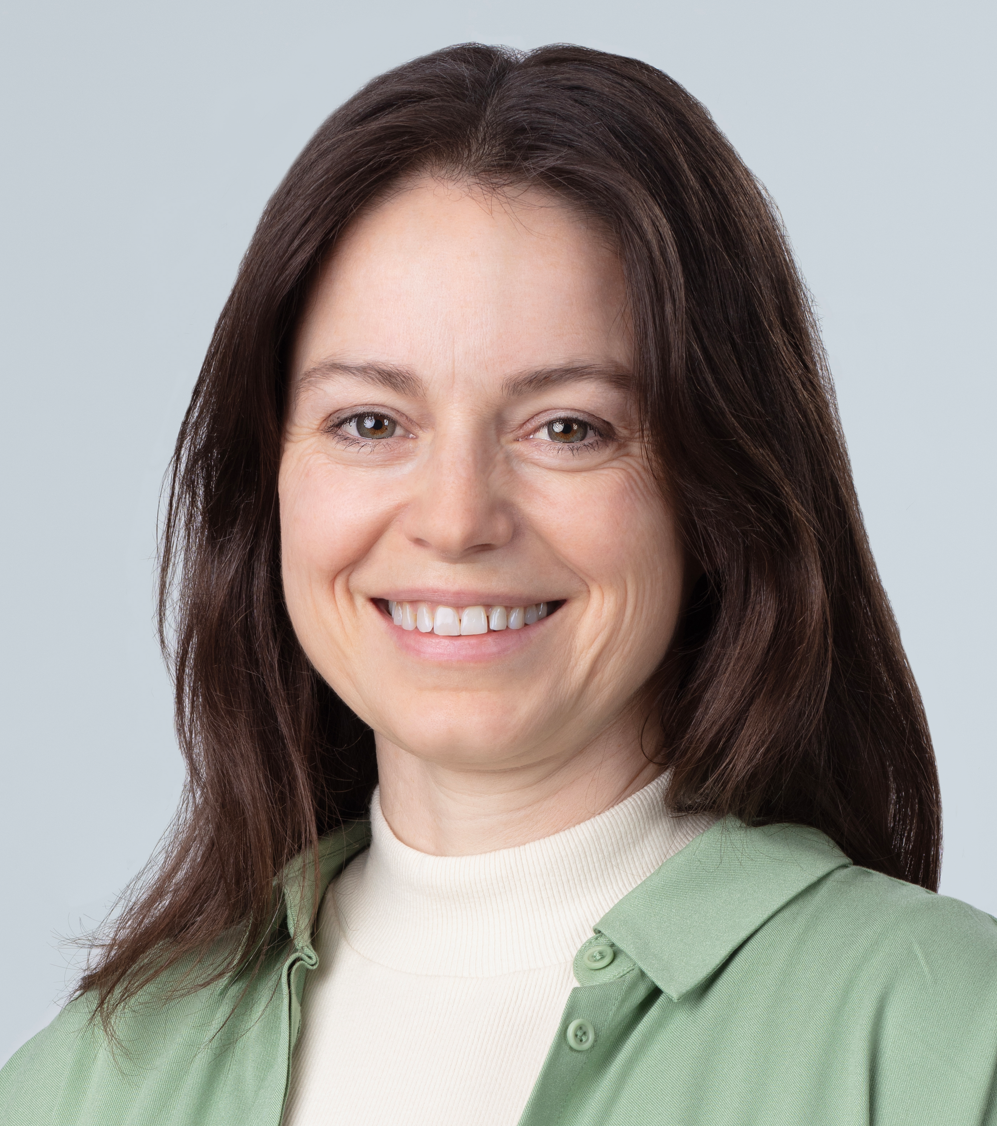 MAS Sarah Noger-Engeler
Lehrbeauftragte Institut Schule und ProfessionPraktikumsleiterweiterbildung
Pädagogische Hochschule St.Gallen 
Notkerstrasse 27, 9000 St.Gallen 

sarah.noger@phsg.ch2017 – 2019MAS Early Childhood, PHSG Rorschach CH und PH Weingarten D2005 – 20071991 - 19961994 – 1995CAS Fördern in Schriftsprache und Mathematik, PHSG Rorschach CHPrimarlehrdiplom Kanton St. Gallen, Lehrerseminar Rorschach CHPropedeutikum der Erwachsenenklasse, Gestalterischer Vorkurs, GBS St. Gallen CHseit 2019Lehrbeauftragte, Institut Schule und Profession Pädagogischen Hochschule St. Gallen, Seminarstr. 27, 9400 Rorschach CHseit 2012Primarlehrerin, Primarschule St. Leonhard, Vadianstr. 49, 9000 St. Gallen CH2003 – 2012Primarlehrerin und Förderlehrkraft ISF, Primarschule, Dorfstr. 31, 9313 Muolen CH2000 – 2003 Primarlehrerin Unterstufe, Primarschule Langelen, Langelenstr. 16, 9100 Herisau CH1996 – 1998Primarlehrerin Unterstufe, Primarschule Waisenhaus, Waisenhausstr. 10, 9100 Herisau CHpolitische ÄmterKantonsrätin St. Gallen für die Grünliberale Partei, Mitglied der Bildungsgruppe seit 2020